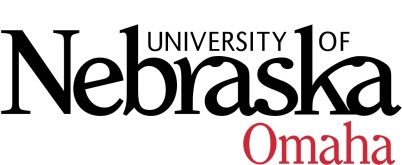 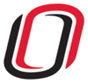 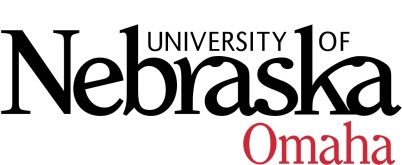 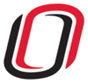 UNIVERSITY OF NEBRASKA AT OMAHAEDUCATIONAL POLICY ADVISORY COMMITTEESUMMARYFriday, October 12, 20189:00 AM202 Eppley Administration Building Members present:  Discussion/AnnouncementsVariable Credit Report (attached)Course Types (attached)CurriculumApproved the Sports Medicine Minor (action item)BS in Gerontology-Online Delivery (report item)Course SyllabiThe following new course(s) were approved:CRCJ 4110 Biosocial Criminology, 3 hrs.  HPER 2000 Medical Terminology, 1 hr.TED 2380 Development and Learning in Adolescence, 3 hrs.The following new course(s) will be re-reviewed pending edits:   BLST 8716 Brown V. Board of Education, 3 hrs.US 2800 Career Competencies for Professional Success, 3 hrs. The following revised course(s) were approved:ACCT 8900 Independent Research, 1-3 hrs. (Changing from fixed to variable credit hrs.)BIOL 8776 Neuroethology, 3 hrs. (Adding graduate component)CHEM 3030 Environmental Chemistry, 3 hrs. (syllabus has never been entered into systems)MUS 1000 Applied Music Laboratory Recital, 0 hrs. (Changing from lecturer to lab)MUS 8700 Conducting Practicum, 1-3 hours (Changing from fixed to variable credit hours).TED 4800 Leadership and Management in Libraries, 3 hrs. ( Formerly dual-listed)TED 8830 Leadership and Management in Libraries, 3 hrs. (Standalone graduate course)US 1010 Critical Thinking and Problem Solving for the Modern Day Student, 1 hr. (Changing meeting time from 90 minutes to 75 minutes).